Dönen  aksamı  bulunan  	makine  ve  tezgâhların  tamir-bakım ve  onarımında  eldiven kullanılmayacaktır.  Bakım onarım yapıldığı sırada bakımı yapılan düzeneğin açma-çalıştırma butonuna (düğmesine) ve elektrik verme şalter veya fişin olduğu yere “DİKKAT BAKIM VAR” levhası asılacaktır.  Çalışan makinede bakım- onarım yapılmayacaktır.  Bakıma başlamadan önce makine durdurulacak ve elektriği kesilecektir.  Makinenin elektrik aksamı konusundaki elektrik ekibinden yardım alınacaktır.  Bakımı yapılacak olan araç ya da makine varsa bakım için ayrılmış atölyeye yoksa çalışma yoğunluğunun olmadığı sakin bir alana alınacaktır.  Bakım sırasında kimyasallar kullanılacaksa MSDS’ lere uygun hareket edilecek ve bu kimyasalla ilgili eğitim alınacaktır.  Çalışma sırasında basınçlı tüp kullanılacaksa tüpler sabitlenecek ve ısıdan uzak tutulacaktır. Bakım onarım işlemi süresince gerekli Kişisel koruyucular (Eldiven, gözlük, maske, çizme, iş ayakkabısı, kulaklık, önlük) kullanılacaktır.  Kullanılan el aletleri sağlam ve güvenli olacak, arızalı ya da hasarlı olanlar kullanılmayacaktır.  İş bitiminde bozulmuş, sökülmüş sistem, kablo ve diğer parçaların doğru takıldığı kontrol edilecek ve bundan emin olunacaktır.  Bakım onarım sırasında makine, tezgâh ya da sistemde yapılan değişiklikler operatöre bildirilecektir.  Bakım sırasında tespit edilen önemli hususlar kaydedilecek ve sonraki kontrollerde bunlara dikkat edilecek.  Bakım onarım işleri uzman kişiler tarafından yapılacaktır.  İş bitiminde çıkartılan koruyucular tekrar yerine takılacaktır.  Basınçlı kaplar ve kazanlar basınç altında onarılmayacak, onarılacak olan tank, kazan veya depoların diğer tank ve depolarla bağlantısı kesilecektir.  İçinde yanıcı patlayıcı madde bulunan kapların tamir bakım işleminden önce içleri temizlenecektir.  Yüksekte yapılan bakım-onarım ilerinde platform veya iskele kurulması istenecek, emniyet kemeri ve baret kullanılacaktır.  Kullanılan seyyar kabloların izoleleri sağlam olacaktır.   Seyyarlar 24 Volt olacaktır.  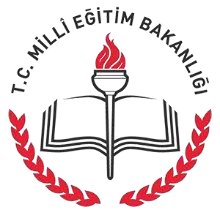 SAMSUN İL MİLLİ EĞİTİM MÜDÜRLÜĞÜ…………………………….. MüdürlüğüDoküman No	: TL-10Yayın No	: 01Yayın Tarihi  	: … / … / 201..Revizyon Tarihi	: … / … / 201..Revizyon Sayısı	: 00..Sayfa No	: 1/1Bakım Onarım İşlerinde Çalışma Talimatı  Doküman No	: TL-10Yayın No	: 01Yayın Tarihi  	: … / … / 201..Revizyon Tarihi	: … / … / 201..Revizyon Sayısı	: 00..Sayfa No	: 1/1